         Presupuesto CNMH 2022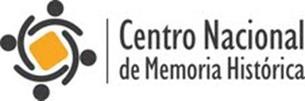 PRESUPUESTO DE FUNCIONAMIENTO               (cifras en pesos)PRESUPUESTO INVERSIÓNFuente SIIF Nación – Enero de 2022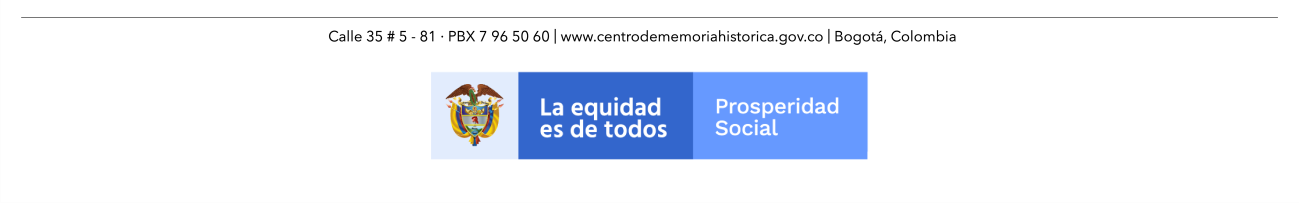 GDC-FT-007. Versión: 004DESCRIPCIÓNAPR. VIGENTEGastos de Personal$ 10.034.000.000Adquisición de Bienes y Servicios$ 2.912.000.000Transferencias Corrientes$ 89.000.000Gastos por Tributos, Multas, Sanciones e Intereses de Mora$ 114.505.600TOTAL FUNCIONAMIENTO$ 13.149.505.600DESCRIPCIÓNAPR. VIGENTEIMPLEMENTACIÓN DE UNA SOLUCIÓN INMOBILIARIA PARA LA CONSTRUCCIÓN DEL MUSEO NACIONAL DE LA MEMORIA EN BOGOTÁ$ 22.605.552.116,00APLICACIÓN DEL MECANISMO NO JUDICIAL DE CONTRIBUCIÓN A LA VERDAD Y LA MEMORIA HISTÓRICA A NIVEL NACIONAL$ 3.200.000.000,00INCREMENTO DE LA CAPACIDAD PARA REALIZAR ACCIONES DE MEMORIA HISTÓRICA EN LOS TERRITORIOS A NIVEL   NACIONAL$ 145.056.000,00DESARROLLO E IMPLEMENTACIÓN DE LA ESTRATEGIA SOCIAL DEL MUSEO DE MEMORIA HISTÓRICA A NIVEL NACIONAL$ 300.817.000,00IMPLEMENTACIÓN DE LAS ACCIONES DE MEMORIA HISTÓRICA Y ARCHIVO DE DERECHOS HUMANOS A NIVEL NACIONAL$ 1.512.702.253,00DIVULGACIÓN DE ACCIONES DE MEMORIA HISTÓRICA A NIVEL   NACIONAL$ 590.375.000,00DIVULGACION DE ACCIONES DE MEMORIA HISTORICA A NIVEL NACIONAL $ 2.225.670.587,00IMPLEMENTACION DE LAS ACCIONES DE MEMORIA HISTORICA A NIVEL   NACIONAL$ 4.719.264.715,00FORTALECIMIENTO DE PROCESOS DE MEMORIA HISTORICA A NIVEL NACIONAL$ 4.212.846.801,00IMPLEMENTACION DE ACCIONES DEL MUSEO DE MEMORIA A NIVEL NACIONAL$ 8.358.376.715,00CONSOLIDACION DEL ARCHIVO DE LOS DERECHOS HUMANOS, MEMORIA HISTORICA Y CONFLICTO ARMADO Y COLECCIONES DE DERECHOS HUMANOS Y DERECHO INTERNACIONAL HUMANITARIO.  NACIONAL$ 3.704.207.205,00DESARROLLO DE ACCIONES ENCAMINADAS A FACILITAR EL ACCESO A LA INFORMACIÓN PRODUCIDA POR EL CENTRO NACIONAL DE MEMORIA HISTÓRICA A NIVEL  NACIONAL$ 297.987.221,00CONSOLIDACION DE LA PLATAFORMA TECNOLOGICA PARA LA ADECUADA GESTION DE LA INFORMACION DEL CENTRO NACIONAL DE MEMORIA HISTORICA A NIVEL   NACIONAL$ 1.917.176.137,00TOTAL INVERSIÓN$ 53.790.031.750TOTAL PRESUPUESTO CNMH$ 66.939.537.350